			 Tölpel Sport Team 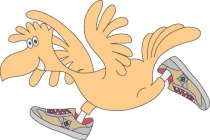      TST  Ammerthal  e.V.  *  Dietersberger Str. 24  *  92260 Ammerthalwww.tst-ammerthal.deSchafkopfabendAm Donnerstag, 14. Januar 2016, ab 18.30 Uhr, veranstaltet die Tennisabteilung des TST Ammerthal einen gemütlichen Schafkopfabend, zu dem nicht nur Mitglieder, sondern auch alle anderen Schafkopfbegeisterten aus unserer Umgebung herzlich eingeladen sind.Treffpunkt ist das Vereinsheim Stodlwirt an der Dietersberger Straße 24 in Ammerthal. Der Getränkeverkauf an diesem Abend wird durch den Verein geregelt.Gespielt wird zur Unterhaltung mit einem für alle Beteiligten vertretbaren Einsatz.Auch unerfahrene Schafkopfspieler, die dieses Spiel erst lernen oder sich noch üben wollen, sind herzlich willkommen. Erfahrene Trainer im Sinne von „alten Hasen“ zeigen gerne die grundlegenden Spielzüge und bringen den ungeübten Teilnehmern auch noch einige Finessen des bayerischen Volksspiels bei.Bis dahin noch eine ruhige Adventszeit und ein friedvolles Weihnachtsfest.Dies wünscht die Tennisabteilung des TST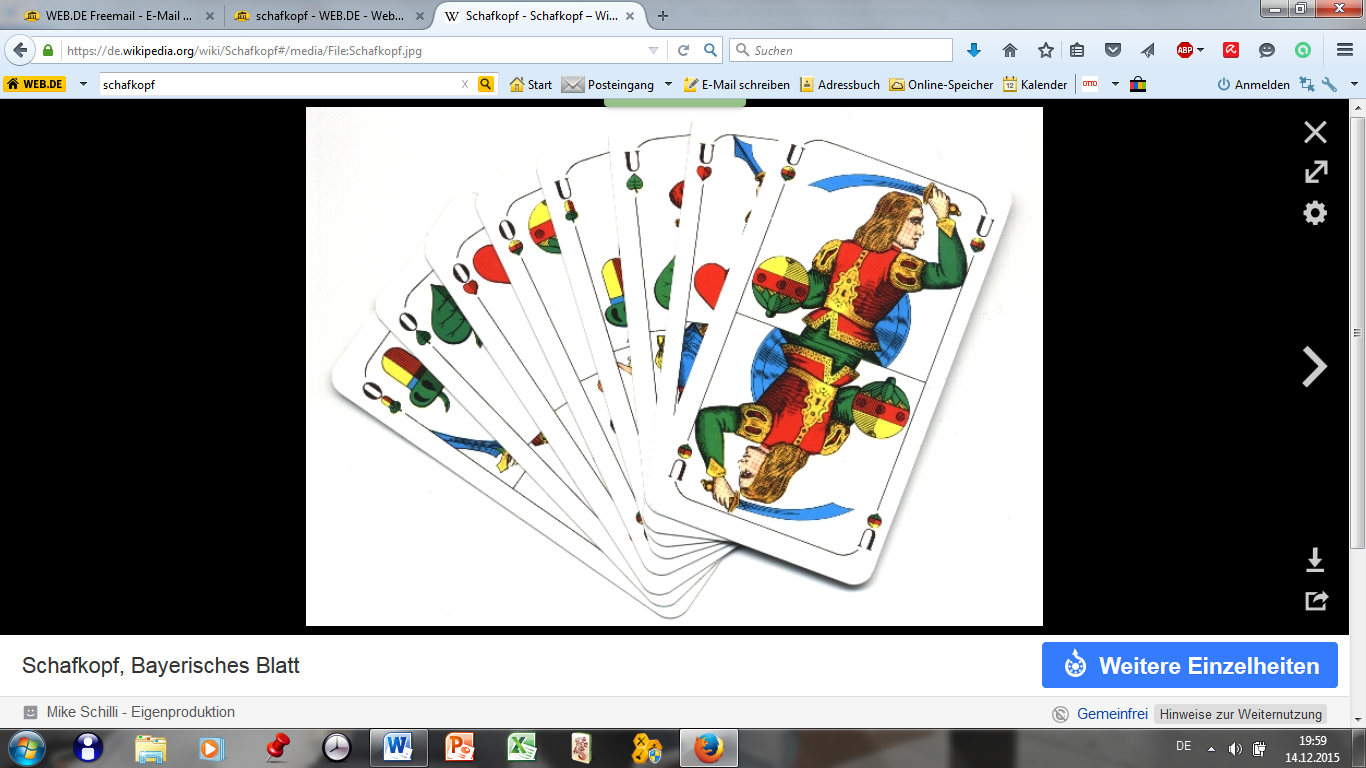 